Supplemental materialSupplemental Table1 - Acquisition and reconstruction characteristics for CE-CT imaging of patients includedScan type was helical for all considered models. z-FFS : z-axis flying focal spot; FOV : Field of View Supplemental Table 2 - list of radiomic features extracted from CE-CTDetails of the definitions and computation of the radiomic features are available in the IBSI reference document: https://ibsi.readthedocs.io/en/latest/03_Image_features.htmlSupplemental Figure 1- Graph in determining the optimal number of clusters based on Silhouette scoring.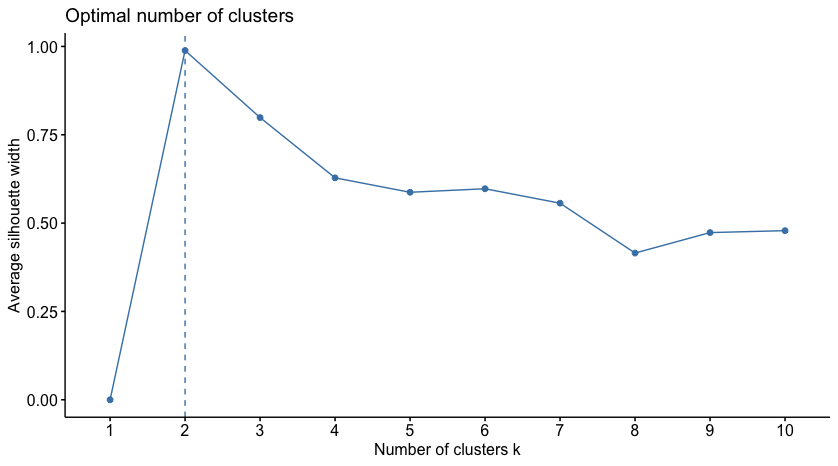 Supplemental Figure 2 – Patients selection flowchartFive patients died after the first course of TPF chemotherapy, so that their response could not be assessed. CE-CT: contrast-enhanced computed tomography; C1 : first course of chemotherapySupplemental Table 3: Association between clinical variables or potential confounding factors (Number of TPF chemotherapy cycles) and lack of response to chemotherapy in univariate analysisManufacturer /ModelCT slicesdetector configuration (mm)slice thickness (mm)tube voltage (kV) sFOV (mm)e×posure time (msec)tube current (mA) e×posure (mAs) spiral pitch factorreconstruction FOVreconstruction intervalreconstruction matri×reconstruction kernel GE/LightSpeed VCT6432 × 0.625 or 64 × 0.6250.625 or 1.25 or 2120320500-127780-10952-5300.53 or 1183-2670.625 or 1512 × 512B30s or STANDARD or SOFT or DETAIL GE/Brightspeed 1116 × 1.25 or 16 × 0.6250.625 or 1.25120250961-119169-376mai-190.93 or 0.5625190-2540.625 or 0.7 or 5512 × 512DETAIL or SOFT or STANDARDSiemens/SOMATOM Definition AS6420 × 0.6 or 32 × 0.6 or 16 × 1.21 or 3100500439-100044-22944-2860.8 or 1221-500512 × 512B30s or I30s or I31f or I50s or  I70hPhilips/Ingenuity CT6464 × 0.625 0.9 or 1.5120500367-714215-633119-39700.9923 to 1.3223-361-0.75 to 0.8512 × 512C or B or SOFT TISSUESiemens/Sensation 161616 × 0.75 or 16 × 0.60.75 or 1 or 1.5 or 2120500750101-161101-200170-500512 × 512B30s or B31sSiemens/SOMATOM Definition AS+6464 × 0.6 1 or 1.51205001000116-212165-2650.7235-289512 × 512B31s or B40s or I31sPhilips/Brilliance 404040 × 0.625 1.4 or 1.5120500225-462250200-1 to 0.75512 × 512B or CSiemens/Sensation 646464 × 0.6 z-FFS (32 × 0.6) 1 or 21205001000198220241512 × 512 or 1024 × 1024B31s or B41sSiemens/Emotion 161616 × 0.60.75 or 1 or 3130500100056-34574-230210-216512 × 512B30s or B41sPhilips/Brilliance 161616 × 0.75 1 or 1.5120177-230240200177-2300.5 or 0.8512 × 512CGE/Optima CT520 1616 × 0.625 0.6251205001099346180.932710.625512 × 512DETAILHitachi/Scenaria CT6464× 0.6251.25120240500594297240512 × 51283GE/Optima CT5401616 × 0.6251.2510050010421941812631 or 0.5512 × 512DETAILSiemens/Sensation Open1.51205001000197-217218-241168-208512 × 512B30s or B31sGE/Discovery CT750 HD6464 × 0.625 0.625120320109515020.522700.625512 × 512DETAILToshiba/Aquilion PRIME4040 × 1 1120320500100500.825242512 × 512FC08GE/BrightSpeed Q×/i416 × 0.625 0.62512025096110240.93250-0.625512 × 512SOFTGE/LightSpeed Pro 161632 × 0.625 1.251202501191197210.93219512 × 512STANDARDGE/Optima CT6606432 × 0.6250.62512032080020050.972460.625512 × 512STANDARDSiemens/Biograph 646416 × 1.2 3120500100041411500512 × 512I30sSiemens/Biograph 202016 × 1.21.514050050053330.8300512 × 512I30fGE/Discovery ST84 × 2.52.5120500819120161.5700512 × 512STANDARDPhilips/Ingenuity Fle×321.512050013322773691640.75512 × 512BSiemens/SOMATOM Definition Edge6464 × 0.6180500285316751.2354512 × 512I30fPhilips/Brilliance 10101.5120500165248512 × 512CGE/LightSpeed Ultra88 × 1.251.251402501546381410.625512 × 512STANDARDCategoryorderTypeFeaturesShapeVolume, Approximate Volume, Surface area, Surface to volume ratio, Compactness 1, Compactness 2, Spherical disproportion, Sphericity, Asphericity, Max 3D diameter, Major axis length, Minor axis length, Least axis length, FlatnessElongationIntensityfirstIntensity histogram featuresMean, Max, Min, Variance, Standard Deviation, Skewness, Kurtosis, Energy, Entropy, Area under the IVH curve, SUVTexturesecondGrey-level Cooccurrence Matrix (GLCM)Joint Maximum, Joint Average, Joint Variance, Joint Entropy, Difference average, Difference Variance, Difference Entropy, Sum Average, Sum Variance, Sum Entropy, Angular Second Moment, Inverse Difference, Normalised Inverse Difference, Inverse Difference moment, Normalised Inverse Difference moment, Inverse variance, Correlation, Autocorrelation, Cluster tendency, Cluster Shade (cm.clust.shade), Cluster prominence, First measure of information correlation, Second measure of information correlationsecondNeighbourhood greytone difference matrix (NGTDM)Complexity, Busyness, Contrast, Coarseness, StrengththirdGrey-level Run-Length matrix (GLRLM)Short runs emphasis (rlm.sre), Long runs emphasis (rlm.lre), Grey level non uniformity (rlm.glnu), Run length non-uniformity (rlm.rlnu), Run percentage (rlm.r.perc), Low grey level run emphasis (rlm.lgre), High grey level run emphasis (rlm.hgre), Short run low grey level emphasis (rlm.srlge), Short run high grey level emphasis (rlm.srhge), Long run low grey level emphasis (rlm.lrlge), Long run high grey level emphasis (rlm.lrhge), Normalised grey level non-uniformity, Normalised run length non-uniformity (rlm.rlnu.norm), Grey level variance (rlm.gl.var), Run length variance (rlm.rl.var), Run entropy (rlm.rl.entr)thirdGrey-level Size Zone Matrix (GLSZM)Small Zone Emphasis (szm.sze), Large Zone Emphasis (szm.lze), Low grey level zone emphasis (szm.lgze), High grey level zone emphasis (szm.hgze), Small zone low grey level emphasis (szm.szlge), Small zone high grey level emphasis (szm.szhge), Large zone low grey level emphasis (szm.lzlge), Large zone high grey level emphasis (szm.lzhge), Grey level non-uniformity (szm.glnu), Normalised grey level non-uniformity (szm.glnu.norm), Zone size non-uniformity (szm.zsnu), Normalised zone size non-uniformity (szm.zsnu.norm), Zone percentage (szm.z .perc), Grey level variance (szm.gl.var), Zone size variance (szm.zs.var), Zone size entropy (szm.zs.entr)clinical variableCut-offAUCSeSppAge >640.6040800.24BMI≤230.6378490.1Initial laryngeal mobilitydecreased or abolished0.5650660.55Localisationglottic0.6140820.20N-stageN0 or N10.6340820.61PS>00.6660720.06Gendermale0.58100160.001T-stage T3 without cord fixation or less0.5960570.33Number of TPF cycles2 vs. 30.6130910.18